How might a child in the Blue Zone feel?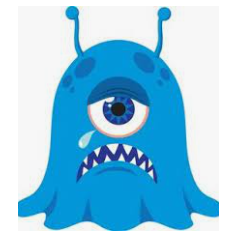 